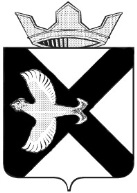 Боровская  поселковая  ДумаР Е Ш Е Н И Е24 октября 2018 г.				                                                       № 502п.БоровскийТюменского муниципального   районаО досрочном прекращении полномочий депутата Боровской поселковой Думы пятого созыва Крупина Ю.А.Рассмотрев письменное заявление Крупина Юрия Александровича депутата Боровской поселковой Думы по избирательному округу № 13, руководствуясь статьей 40 Федерального закона от 06.10.2003 № 131-ФЗ «Об общих принципах организации местного самоуправления в Российской Федерации», в соответствии со статьей 28 Устава муниципального образования поселок Боровский, Боровская поселковая Дума РЕШИЛА: Досрочно прекратить полномочия депутата Боровской поселковой Думы Крупина Юрия Александровича депутата Боровской поселковой Думы по избирательному округу № 13 с 24.10.2018 года на основании письменного заявления о сложении депутатских полномочий по собственному желанию. Опубликовать настоящее Решение в газете «Боровские вести» и разместить на официальном сайте муниципального образования посёлок Боровский в информационно-коммуникационной сети «интернет».Направить настоящее решение в участковую избирательную комиссию избирательного участка № 1915.Настоящее решение вступает в силу со дня его подписания.Контроль за исполнением настоящего решения возложить на постоянную комиссию Боровской поселковой Думы по местному самоуправлению и правотворчеству.Председатель Думы                                                                             А.А. КвинтСтатья 28. Досрочное прекращение полномочий депутата Боровской поселковой ДумыПолномочия депутата Боровской поселковой Думы прекращаются досрочно в случае:1) смерти;2) отставки по собственному желанию;3) признания судом недееспособным или ограниченно дееспособным;4) признания судом безвестно отсутствующим или объявления умершим;5) вступления в отношении его в законную силу обвинительного приговора суда;6) выезда за пределы Российской Федерации на постоянное место жительства;7) прекращения гражданства Российской Федерации, прекращения гражданства иностранного государства - участника международного договора Российской Федерации, в соответствии с которым иностранный гражданин имеет право быть избранным в органы местного самоуправления муниципального образования, приобретения им гражданства   иностранного   государства   либо   получения   им   вида   на жительство или иного документа, подтверждающего право на постоянное проживание гражданина Российской Федерации на территории иностранного государства, не являющегося участником    международного договора Российской Федерации, в соответствии с которым гражданин Российской Федерации, имеющий гражданство иностранного государства, имеет право быть избранным в органы местного самоуправления;8) отзыва избирателями;9) досрочного прекращения полномочий Боровской поселковой Думы;10) призыва на военную службу или направления на заменяющую её альтернативную гражданскую службу;  11) в случае несоблюдения ограничений, запретов, неисполнения обязанностей, установленных Федеральным законом от 25.12.2008 N 273-ФЗ "О противодействии коррупции", Федеральным законом от 3.12.2012 N 230-ФЗ "О контроле за соответствием расходов лиц, замещающих государственные должности, и иных лиц их доходам".12) в иных случаях, установленных федеральным законодательством.Решение Боровской поселковой Думы о досрочном прекращении полномочий депутата Боровской поселковой Думы принимается не позднее чем через 30 дней со дня появления основания для досрочного прекращения полномочий, а если это основание появилось в период между сессиями Боровской поселковой Думы, - не позднее чем через три месяца со дня появления такого основания.В случае обращения высшего должностного лица субъекта Российской Федерации (руководителя высшего исполнительного органа государственной власти субъекта Российской Федерации) с заявлением о досрочном прекращении полномочий депутата представительного органа муниципального образования днем появления основания для досрочного прекращения полномочий является день поступления в представительный орган муниципального образования данного заявления.